INDICEGERENCIA ADMINISTRATIVADesde la Gerencia Administrativa trabajamos por el ordenamiento de la bodega municipal, el control efectivo de los bienes de la municipalidad y sobre todo la regulación de los procesos municipales que no se tenían antes. Desde esta gerencia hemos mejorado la atención de los servicios municipales, lo cual vemos reflejado en el incremento de procesos atendidos desde nuestra Alcaldía.Mejorando en la atención de infraestructura, rapidez en los servicios, y respuesta oportuna a las solicitudes presentadas con la actualización de los diferentes sistemas.TRANSPORTE INTERNOEn el nuevo Gobierno Municipal, ha hecho acciones administrativas que han venido a mejorar los servicios, a toda la población delgadense, y los servicios que la municipalidad presta, tales como el tratamiento y recolección de los desechos sólidos, mejoramiento de los caminos urbanos, la correcta y pronta intervención en las distintas emergencias climáticas, generadas en el Municipio.Ante estas eventualidades la administración tomo a bien el invertir en restaurar la flota vehicular que se encontraba abandonada en el Taller Municipal, para cubrir y ampliar los servicios La flota liviana de vehículos de la municipalidad en mayo del 2018, que recibe esta Administración fue:1 microbús Hyundai H-1.1 Microbús Chevrolet N3002 Camiones de 1.5 toneladas (Protección Civil)1 Camión de 1.5 toneladas (CAM)1 Pick-up Pluma (electricidad)1 Motocicleta (Mensajería)DESDE ACA A DESECHOS SOLIDOS
Esta administración ante la emergencia de transporte rescata del abandono que tenían en el taller municipal.1 Camión de 1.5 toneladas1 Pick-up ocre doble cabina1 vehículo compacto Chevrolet spark1 camioneta kia Sorento.1 pick-up cama corta blanco Chevrolet1 pick-up Nissan Frontier doble cabina1 Pick-up doble cabina blanco (desechos sólidos)5 Motocicletas (CAM)La flota de Recolección en mal estado que recibe la administración constaba de2 Pick-up kia de 2 toneladas.1 camión Compactador EQ 5
Esta administración ante la emergencia de transporte rescata del abandono que tenían en el taller municipal.1 Camión compactador EQ31 Camión compactador EQ41 Camión compactador EQ91 Camión compactador EQ71 Camión cama abierta EQ12Maquinaria de Terracería en mal estado que recibe la administración constaba de1 camión de Volteo1 Retro excavadora (en mal estado)
Esta administración ante la emergencia de transporte rescata del abandono que tenían en el taller municipal.1 Motoniveladora.1 Retro excavadora (ya reparada)1 Rodo 1.5 tonContamos con 14  rutas de recolección, de desechos sólidos las cuales, al momento de asumir esta administración, y por la falta de los camiones se rentan 3 camiones para cubrir las necesidades de la población en el tema de recolección, los cuales no generaban un gasto de insumo de combustible ya que el arrendamiento incluía el recurso.  Como parte del compromiso de esta administración se verificaron las rutas de los vehículos recolectores, habiendo rutas que no se ejecutaban que ahora se cubren hasta 5 veces en la semana.Del 21 de junio al 3 de julio se trabaja con 2 camiones del 4 de julio al 23 de agosto ya solo se utilizaba 1 camión ya el 24 de agosto trabajamos con la flota recuperada.COLOCAR MONTO UACI, CAMBIAR A DESECHOS SOLIDOS ESTE TEMA DE CAMIONESCAMBIAR DE LUGARGERENCIA DE DESARROLLO ECONOMICO LOCALCreamos la Gerencia de Desarrollo Económico Local desde la cual trabajamos en 3 objetivos específicos:Recobrar la confianza de la población en temas de recaudación de fondos en los mercados municipalesTrabajar en un modelo sostenible de economía del emprendedor Fomento de la micro y mediana empresa Estos números los hemos logrado gracias a las gestiones que realizamos en temas limpieza, recolección de desechos, creación de medidas de seguridad y el apoyo a micro y pequeños empresarios.Hemos creado vínculos con los principales productores a nivel municipal teniendo: Constitución de la Cooperativa de Artesanos de San José Cortez.Actualización de la línea base de los Emprendedores Microempresarios de Ciudad Delgado.Realización del Festival Gastronómico y en la participación del Municipio en el evento Pueblos Vivos, en coordinación con la Unidad de Turismo. Enlaces de negocios de emprendedores: Artesanías, Tabata Cueros y Vinos y Chaparros, Champú y Jabón Líquido, Dulces ArtesanalesGERENCIA FINANCIERAEn temas financieros Financiero la municipalidad se recibió con muchas deficiencias en temas administrativos y sobre todo en los procesos que se realizaban.Heredamos una deuda de la administración anterior, la cual es nuestro compromiso reducir y lo hemos hecho hasta el momento.La irresponsable ejecución del presupuesto era evidente ya que en muchas de las carpetas de proyectos estaban ejecutadas en más del 50%.Asumimos los compromisos con los diferentes proveedores que dejó la administración anterior, poniendo al día los diferentes cobros realizados a la comuna.Se debían las prestaciones de empleados, y más de $150,000 a los diferentes proveedores con los cuales se ha avanzado en el pago de esa deuda.En un año de gestión estamos ordenando los estados financieros con dictamen adverso de la corte de cuentas, con la cual nuestro equipo financiero está trabajando en temas de transparencia de la mano con la corte de cuentas. Para el año en funciones mayo 2018 – abril 2019 realizamos una ejecución presupuestaria de:Conceptualización: la ejecución presupuestaria de los ingresos, es el registro de la información de los recursos captados, recaudados u obtenidos por parte de los pliegos presupuestarios. La ejecución presupuestaria de los egresos consiste en el registro de los compromisos durante el año fiscal. La ejecución presupuestaria de las metas presupuestarias se verifica cuando se registra el cumplimiento total o parcial de las mismas.Presupuesto de IngresosPresupuesto MunicipalEjecución presupuestaria de Ingresos 2018.Presupuestos de EgresosEjecución presupuestaria de proyectos – Plan 8 (FODES)Ejecución presupuestaria de Inversión (FODES Pre-Inversión 5%)Ejecución presupuestaria de Servicio de la deuda.Ejecución presupuestaria de Funcionamiento (25% FODES)Ejecución presupuestaria de funcionamiento (Fondos Propios)Informe de Ingresos y gastos del 01 de mayo 2018 al 30 de abril del 2019Ingresos Propios – SIMIngresos Generados y Aportes FODES FuncionamientoTransferencia de Capital - SIMGastos fondos Propios – TesoreriraGastos Operativos y AdministrativosInversión en Infraestructura Territorial y Social - TesoreríaPago de intereses y capital por Préstamos BancariosGERENCIA SOCIALDesde la Gerencia Social por primera vez hemos logrado llevar beneficios a todas las familias del municipio sin ningún tipo de distinción política. Desde la UNIDAD DE JUVENTUD realizamos 180 eventos de danza moderna60 desfiles y eventos con nuestra banda de pazClases de Aerobailé48 eventos de break-danceTalleres de informáticaCine fórum18 cursos de verano Festivales de la juventud Beneficiando a más de 4,450 jóvenes directamente y un total de 97,000 personas de las diferentes comunidades beneficiadas.En la Unidad de Deportes y Recreación hemos logrado un impacto importante para el deporte de nuestro municipio mediante temas de prevención de la violencia trabajando con los diferentes centros escolares. Apoyando las diferentes escuelas y creando nuevas escuelas deportivas en todo el municipio, Natación, Patinaje, Karate-do, Boxeo, y creación de 5 escuelas de Futbol, y fomentando el deporte en los diferentes Centros de Alcance del municipio llevando el deporte a los sectores vulnerables del municipio. Beneficiando a más de 1,500 niños y jóvenes. Hemos apoyado a diferentes comunidades beneficiando a más de 3,550 jóvenesRealización de 20 torneos en diferentes disciplinas deportivas tales como, Fútbol, Ajedrez, Natación, Patinaje, Baloncesto, Atletic-Kids, futbol Beneficiando 3,390 personas de todas las edades.Entre muchos más logros realizamos la edición 56 de nuestra histórica maratón Santiago, con la cual tuvimos una expectación de más de 10,000 espectadores con corredores nacionales e internacionales. Con la UNIDAD DE LA MUJER estamos trabajando por dignificar los derechos de las mujeres realizando diferentes actividades en los centros escolares, cantones del municipio y comunidades a las que antes no llegaba ningún tipo de beneficio. Estamos haciendo entrega de entrega de canastas solidarias a los adultos mayores que más lo necesitan. Con la UNIDAD DE ARTE Y CULTURA, cambiamos los viernes de protesta en nuestra plaza por un espacio denominado “Es viernes y el Alcalde lo sabe” en donde las familias delgadenses pueden disfrutar de una tarde llena de talento, diversión, dinámicas y entretenimiento para chicos y grandes, conmemoramos fechas y celebraciones históricas y sobre todo rescatamos las tradiciones de nuestro municipio siempre en el marco de rescatar un Ciudad Delgado olvidado por el tiempo y el partidismo. Celebramos fiestas patronales como nunca antes visto en nuestro municipio, y quiero aclarar OCUPAMOS EL MISMO DINERO QUE SE OCUPABA ANTES PERO HOY SI SE VIO REFLEJADO.En nuestra:Celebración del día de las madres Celebración de todos los maestros a nivel municipalFortalecimiento del centro lego40 viernes culturalesFiestas patronales en los diferentes cantones Fiestas NavideñasCreación de la Orquesta SinfónicaY la creación de un proyecto insignia para nuestra gestión como es la Formación de la Primera Orquesta Sinfónica Juvenil de Ciudad DelgadoEn nuestro CENTRO DE ATENCION INFANTIL trabajamos por los más pequeños de nuestro municipio, fortaleciendo las áreas más importantes de la niñez como la Salud, Nutrición, Recreación, Educación, Estimulación al desarrollo y Protección.Beneficiando a más de 150 niños y sus familias con cuidados y atenciones brindadas por profesionales certificados para su atención. Desde nuestro COMITÉ MUNICIPAL DEL PREVENCIÓN DE VIOLENCIA (CMPV) hemos realizado una diversidad de acciones para nuestro municipio, ampliando así los diferentes servicios que como municipalidad brindamos. Atendiendo diferentes centros escolares, cantones y colonias que más lo necesiten, coordinamos campañas con FUDEM, CAESS, MINSAL entre otros. Beneficiando así a más de 25,000 personas con acciones para su familias y comunidad. Uno de mis principales orgullos es poder llevar a las familias delgadenses servicios de calidad a sus familias, desde nuestra CLINICA MUNICIPAL, hemos llevado más atenciones médicas en nuestro periodo que han beneficiado a cientos de delgadenses, sobre todo trabajando de manera transparente en la recaudación en los ingresos de la clínica municipal. La cantidad de ingresos solo refleja todas las atenciones que hemos brindado a la población en general teniendo como resultado un total de más de 25,000 atenciones de nuestra clínica municipal.Atención de calidad, atención con honradez, atención con compromiso son los principios fundamentales de nuestra administración en temas de salud para los delgadenses. RESUMENGERENCIA DE DESARROLLO TERRITORIALHicimos más con menos recursos, retomamos proyectos de inversión pública para las comunidades.Desde la unidad de Alumbrado Público, invertimos más de $20,000 con la cual hemos hecho más de 1,525 atenciones a alumbrado entre ellas la colocación de nuevas luminarias, reparación de fotoceldas, cambio de focos de diferentes voltajes y sobre todo hemos brindado más atenciones de manera oportuna que en los últimos años.Colocamos más de 100 luminarias nuevas en los diferentes cantones del municipio. Beneficiando a los sectores más necesitados. En Proyectos e infraestructura dimos seguimiento a los diferentes proyectos de inversión social, beneficiando a comunidades y cantones de Ciudad Delgado. Terminamos de desarrollar proyectos de USAID como:Habilitación de tramo recreativo en colonia FlorenciaCon una inversión de $5,783.73 que beneficiara a más de 800 personasFondos: USAID – FODESHabilitación de espacio recreativo de Colonia San Antonio Las VegasCon una inversión de $6,421.62 que beneficiara a más de 1400 personasFondos: USAID - FODESMejoramiento de Cancha San FranciscoCon una inversión de $11.225.57 que beneficiara a más de 1000 personasFondos: USAID - FODESMejoramiento de área recreativa del Polideportivo Santa AlegríaCon una inversión de $11,179.96 que beneficiara a más de 2000 personasFondos: USAID – FODESTambién realizamos Proyectos de Pavimentación:Asfaltado de tramo de calle contiguo al mercado municipal, Municipio de Ciudad Delgado, Departamento de San SalvadorCon una inversión de $20,534.80 que beneficiara a más de 2000 personas diarias.Asfaltado de tramo de calle Al Rastro, municipio de Ciudad Delgado, departamento de San SalvadorCon una inversión de $22,113.18 que beneficiara a más de 1000 personas diarias.Asfaltado de tramo de calle al rio, municipio de Ciudad Delgado, departamento de San SalvadorCon una inversión de $37,969.64 que beneficiara a más de 1500 personas diarias.Asfaltado de tramo de Av. José Martí, municipio de Ciudad Delgado, departamento de San SalvadorCon una inversión de $44,476.51 que beneficiara a más de 950 personas diarias.Realizamos diferentes mantenimientos rutinarios en todo el municipio llegando a comunidades que llevaban años solicitando del apoyo de la municipalidad.Con esta inversión estamos llevando a cabo un compromiso que como municipalidad adquirimos y es brindar mejoras a la calidad de vida de la población que ha estado olvidada durante mucho tiempo. Y sentamos las bases del desarrollo que como municipio buscamos.Son más de 13 mil metros de calles las que hemos intervenido y en todo el territorio municipal.Retomamos el PROYECTO PUENTE DE LOS ALMENDROS, el cual recibimos con una ejecución del 10%, ahora gracias a los diferentes estudios que se realizaron y gracias al apoyo del gobierno central esta obra lleva más del 80% de su ejecución final considerando que la administración anterior no había colocado obras de mitigación, las cuales asumimos para tener un proyecto más seguro y duradero. Con una inversión de $39,685.94 ocupados en la estabilización de los taludes, drenaje, señalización y seguridad vial. Desde la Unidad Ambiental se recibió un caos total, por la falta de recolección por más de un mes en nuestro municipio, al recibir la municipalidad se contaba con un camión de media vida con lo que sería imposible solventar la situación de basura en el municipio.Para ello se inició un plan de emergencia ambiental con el cual se tuvo que hacer la contratación de camiones recolectores para poder dar solución a la problemática que llevaba más de un mes.Pendiente de parquesPendiente de talleresEn la administración de Cementerios, se ha realizado diferentes actividades para la mejora de cada uno de los cementerios del Municipio. Entre ellas se encuentra la limpieza de la fachada de todos los cementerios, al igual que su interior, con la poda de maleza, fumigación y tala de arbolesCon lo presupuestado se ha invertido en compra de materiales, químicos para mantenimiento de los cementerios, alquiler de sanitarios para uso de las personas que conmemoran el día de los fieles difuntos. También se ha invertido en los uniformes para el personal de campo, el cual incluye calzado y uniforme completo.Se da la asistencia en enterramientos dando la atención al contribuyente para la inscripción de los datos de enterramiento, verificación en el cementerio donde se pretende colocar el cuerpo, abierta y cierre de nicho o fosa común realizando por mes las siguientes inhumaciones por cementerio:CUERPO DE AGENTES METROPOLITANOS C.A.M.Trabajo Realizado por la Unidad Contravencional. Inspecciones Realizadas.Quinientos ochenta y tres (583) Inspecciones Realizadas en el año.Puesta en marcha la ley contravencional con su respectiva Unidad y Delegada encargada, en coordinación con los demás elementos del C.A.M., en el Municipio se llevaron a cabo las siguientes acciones:178 denuncias recibidas en Delegación de Unidad Contravencional.171 notificaciones entregadas.36 Mediaciones realizadas.48 Asesorías realizadas. Monitoreo constante para mantener libres los espacios intervenidos.Se han llevado a cabo 583 Inspecciones por el mismo número de denuncias recibidas de los diferentes tipos, entre éstas 550 Verdaderas y 33 Falsas; con 95 Esquelas Impuestas. Siendo los artículos con más casos de infracciones cometidas: el Art. 31.- Impedir o dificultar la circulación de peatones y/o vehículos; Art. 38.- Abandono de vehículos automotores en vías públicas; Art. 43.- Venta o suministro de bebidas alcohólicas en lugares no autorizados; Art. 52.- Afectación de servicios públicos municipales; Art. 53.- Daño de zonas verdes, ornato, recreación y bienes municipales; Art. 57.- Instalación de establecimientos o desarrollo de actividad comercial sin permiso correspondiente; Art. 58.- Botar o lanzar basura o desperdicios; Art. 61.- Falta de limpieza e higiene de inmuebles; Art. 63.- Realización de ruidos que alteren o perturben la tranquilidad pública; Art. 66.- Realización de construcciones en inmuebles; Art. 73.- De los animales domésticos, granjas y mascotas; y el Art. 75.- Ruidos molestos de mascotas.También se brindó apoyo con seguridad en los diferentes eventos realizados en la municipalidad.Capacitaciones y Temáticas.En el mes de noviembre de 2018, celebramos la graduación de 24 Agentes activos del curso de Formación de PREPAZ-MJSP/ANSP. Hasta la fecha estamos al 100% con las capacitaciones brindadas a los agentes de éste Cuerpo de Agentes Metropolitanos de Ciudad Delgado. También se impartieron capacitaciones a los 71 agentes del C.A.M. sobre Derechos Humanos y la aplicación de la Ordenanza para la Convivencia Ciudadana.Observatorio Municipal monitoreo de cámaras.Dicho observatorio se encuentra funcionando, con tres cámaras internas en la Alcaldía. COOPERACIÓN EXTERNAUNIDAD JURÍDICAInscripción de InmueblesCementerios.Cementerio de PalecaDesde la toma de posesión de la nueva administración municipal, la Unidad Legal identificó que todos los Cementerios estaban en situación irregular, es decir no están inscritos a favor de la Municipalidad, por lo tanto, se dio inicio al proceso de legalización de los mismos, y desde el día veintiuno de enero del presente año, se ha finalizado la legalización del Cementerio de Palea, con el 100 % de la propiedad a favor de la Alcaldía.De igual manera se han iniciado los trámites de legalización de los cementerios de San José Cortes y el del Barrio San Sebastián, así mismo, la legalización del inmueble donde se encuentra la Casa de la Cultura, entre otros. Comisión Municipal de la Ley de la Carrera Administrativa.Conformación de la Comisión de la Ley de la Carrera.La Unidad Legal en conjunto con Recursos Humanos, realizamos la conformación de la Comisión de la Ley de la Carrera Administrativa Municipal, de conformidad a lo previsto por el Art. 30 numeral 3 del Código Municipal, es una de las facultades del Concejo Municipal la siguiente: “Nombrar las comisiones que fueren necesarias y convenientes para el mejor cumplimiento de sus facultades y obligaciones que podrán integrarse con miembros de su seno o particulares”; de igual manera, a lo previsto por el Art. 13 numeral 3 de la Ley de la Carrera Administrativa Municipal establece lo siguiente: “De los órganos de administración. Art. 13.- La carrera administrativa municipal será administrada por: 4. Las Comisiones Municipales de la Carrera Administrativa”; y finalmente lo previsto por el Art. 18 de la Ley de la Carrera Administrativa Municipal establece la manera en la que se integrará la Comisión Municipal, la cual es de la siguiente manera: Un representante del Concejo Municipal, el Alcalde o su representante, un representante de los servidores públicos municipales de los niveles de dirección y Técnicos y un representante de los servidores públicos municipales de los niveles de soporte administrativo y operativo, ya que según consta en Acuerdo de Concejo Municipal número DIECISÉIS, tomado en la Sesión Ordinaria Celebrada el día uno de mayo del presente año, se nombraron los representantes del Concejo Municipal y el Alcalde para la referida comisión, por lo que es necesario convocar a los empleados municipales pertenecientes al sistema de Ley de Carrera Administrativa Municipal para la elección de sus representantes de conformidad a lo previsto por el Art. 18 inciso 7 de la Ley de la Carrera Administrativa Municipal.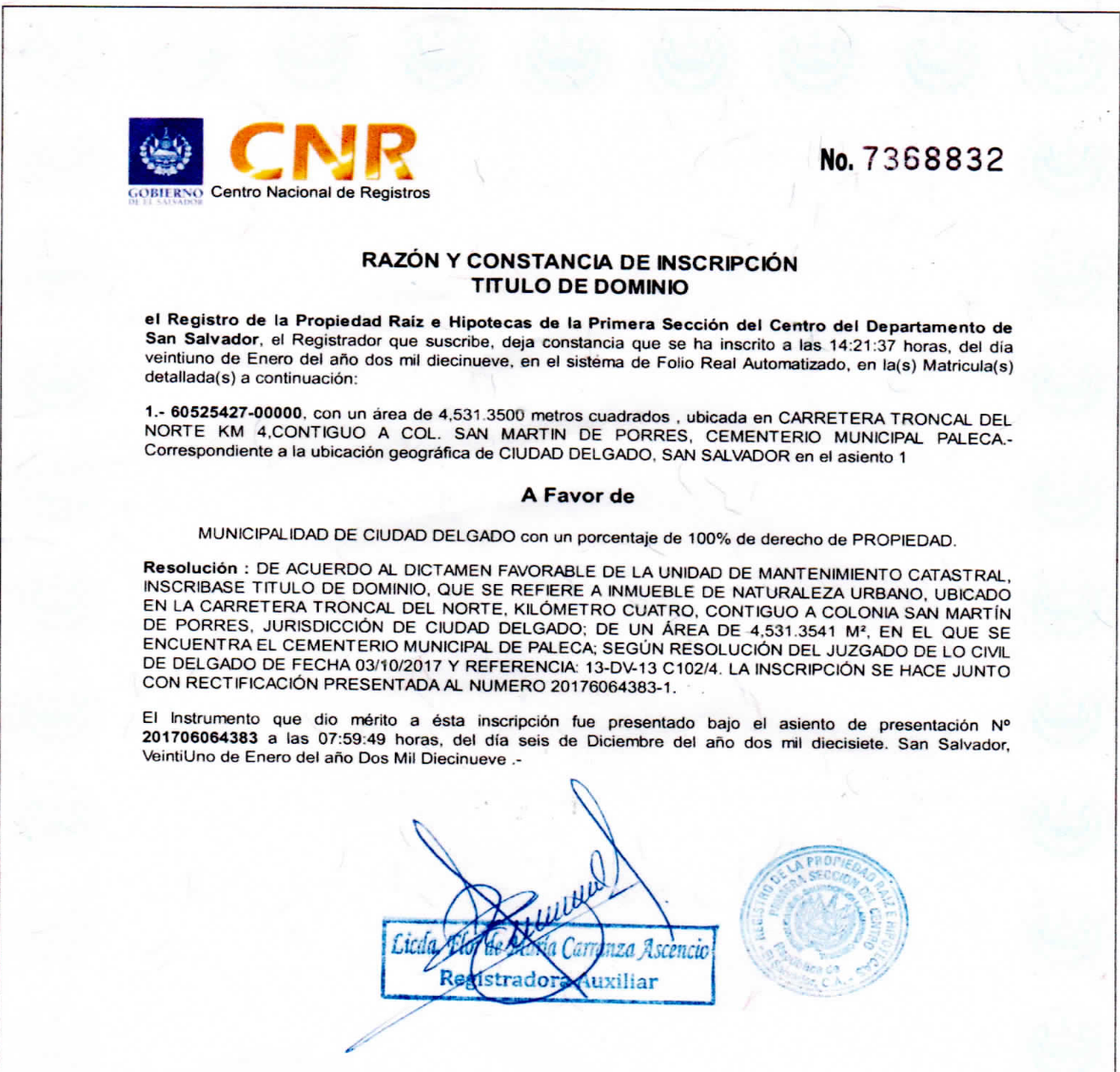 GESTIÓN DE RIESGODesde el departamento de Gestión de Riesgo se encarga de brindar atención a la distintas comunidades y colonias del Municipio. Hemos mejorado la atención de cualquier tipo de problemática emergente que se presente.Resumen Registro Estado Familiar 1 mayo 2018 – abril 2019Resumen Registro Estado Familiar 1 mayo 2018 – abril 2019Resumen Registro Estado Familiar 1 mayo 2018 – abril 2019Resumen Registro Estado Familiar 1 mayo 2018 – abril 2019LibrosAño 2018(May-dic)Año 2019(Ene-Abril)Registro TotalAsentamientos8122871099Matrimonios22087307Defunciones604221825Divorcios11845163Subsidiarios9211Reposiciones30836344Autenticas182168350Carnet30467371Digitalizacióncombinar17 librosPréstamos BancariosFIDEMUNIBanco HipotecarioSaldo al 30 de abril del 2018$ 369,154.49$ 1,162,879.08Saldo al 30 de abril del 2019$ 238,430.46$    943,130.48Abono en 1 año$ 130,724.03$    219,748.60Reducción de la deuda-35.41%-18.90%Reducción global de la deuda-22.88%-22.88%Presupuesto Ingresos 2018$ 7,557,205.38Fondos Propios (Incluye Ctas., x cobrar años anteriores)$ 5,430,462.38$ 3,927,259.9572.32%FODES 25% - Funcionamiento$    519,936.00$    471,964.8290.77%FODES 70% - Proyectos$ 1,110,840.52$ 1,097,301.4398.78%FODES 70% - Pago de intereses, capital y comisiones$    480,966.48$    474,991.7598.76%FODES 5% - Pre-Inversión$      15,000.00$      14,610.8797.41%$ 7,557,205.38$ 5,986,128.8279.21%CifraConceptoF. FODESCooperanteF. PropiosContrib. Especial61601Infraestructura Social$ 380,043.20$ $ 34,000.00$ 61604Vivienda y Oficina$ 325,945.89$ $ $ 61699Obras de Infraestructura Diversas$ 462,207.40$ 32,049.65$ 22,419.81$ 79,827.67$1,168,196.49$ 32,049.65$ 36,419.81$ 79,827.67TotalSaldoEjecutado%Ejecutado$   414,043.20$ 56,565.89$    357,477.3186.34%$   325,945.89$ 68,084.73$    257,861.1679.11%$   596,504.53$ 64,541.57$    531,962.9689.18%$ 1,336,493.62$ 1,147,301.4385.84%CifraConceptoMonto Presup.SaldoEjecutado%Ejecución61599Proyecto Programa Inversión Diversos$ 15,000.000$ 389.13$ 14,610.8797.41%TotalTotal$ 15,000.000$ 389.13$ 14,610.8797.41%CifraConceptoMonto PresupuestarioSaldoEjecutado%Ejecución71308De Gobierno central (Capital)$ 338,126.0$ -$338.126.00100.00%55301De Gobierno central (Intereses)$127,448.00$3,075.99$124,372.0197.59%55303De Instituciones Descentralizadas no empresariales (Comisiones)$  15,392.00$2,898.26$  12,493.7481.17%$480,966.00$5,974.25$474,991.7598.76%CifraConceptoMonto PresupuestarioSaldoEjecutado%Ejecución51101Sueldos$214,107.00$ 2,852.96$211,254.0498.67%51105Dietas$  71,368.79$    950.79$ 70,418.0098.67%54110Combustible y Lubricantes$  93,469.00$       0.18$ 93,468.82100.00%54121Especies municipales diversas$    5,700.00$   725.50$  4,974.5087.27%56303A organismos sin fines de lucro$   17,808.00$6,450.00$11,358.0063.78%$402,452.79$10,979.43$391,473.3697.27%CifraConceptoMonto Presup.SaldoEjecutado%51Remuneraciones$3,509,739.35$ 587,986.89$2,921,752.4683.25%54Adquisición de bienes y servicios$1,974,105.89$ 440,101.66$1,534,004.2377.71%55Gastos financieros y otros$  170,000.00$   56,069.45$   113,930.5567.02%56Transferencias corrientes$     5,500.00$    5,000.00$         500.009.09%61Inversiones en activos fijos$ 153,057.00$111,907.33%41,149.6726.89%72Saldos años anteriores$        138.00$       138.00$ -0.00%TotalTotal$5,812,540.24$1,201,203.33$4,611,336.9179.33%CódigoTotal año 111Impuestos$    379,910.3812Tasas y Derechos$ 3,247,597.5214Venta de Bienes y Servicios$        4,073.4315Ingresos Financieros y otros$    261,690.5816Transferencias corrientes$    479,064.5721Ventas de activos fijos$        1,200.00TotalTotal$ 4,373,536.48CódigoTotal año 122Transferencias de capital$ 1,444,393.74$ 1,444,393.74Servicios BásicosTotal año 1Agua$   21,803.85Energía$ 446,047.30Telefónica$   11,581.06Internet$     4,032.28Alquiler$     8,653.74Radio – Comunicación$     9,699.97Total$ 501,818.20$ 3,585,688.40Fiestas y Eventos EspecialesAsamblea$ 16,231.00Fiestas y Celebraciones de barrios$ 79,553.75Toma de Posesión (01 de mayo)$   4,050.00Total$ 99,834.75Recoleccion y Disposicion final de desechos solidosaCombustible$   78,460.00Traslado de Desechos Solidos a MIDES$   93,472.38Alquiler de camiones recolectores$   73,340.00MIDES$ 268,732.54Total$ 514,004.92Pagos al personal, eventuales y otrosMontoSalarios$ 1,677,367.52Eventuales$    178.119.11Dietas de concejo$    223,417.03Horarios$      51,687.43AFP$    337,615.98Seguro Social$    261,171.43Impuesto de la renta$    137,085.05Cuota de préstamos empleados$    223,986.93Certificados de regalo (Diciembre)$      47,513.40Gastos de representación y viaje$      53,010.00Bonificación (junio)$      71,928.00Capacitación$        1,701.25Aguinaldo$    183,525.76Auxilios por defunción y otros$        7,900.00Retiro Voluntario$    129,659.51Total$ 3,585,688.40Gastos VariosMontoFondos Circulantes$   32,800.00Aranceles y gastos por tramites$     6,660.64Afiliación a comunes$     3,420.00Gastos financieros$     7,821.75Remodelación de Instalación$   23,755.38Equipamiento y compra de Muebles$     8,653.10Pagos a proveedores$ 252,183.62$ 335,183.62Total$ 5,036,529.89ConceptoInversiónInfraestructura Social$ 233,125.65De vivienda y oficina$ 215,450.13Obras de Infraestructura Diversas$ 336,445.09Total$ 785,020.87ConceptoMontoPrestamos capital, intereses y comisión mayo a diciembre 2018$  319,029.02Prestamos capital, intereses y comisión enero a abril 2019$ 156,140.64Total$ 475,169.66Resultado del año 1IngresosGastos e InversiónIngresos operativos del 01 de mayo 2018 al 30 de abril de 2019$ 4,373,536.48Ingresos FODES inversión infraestructura y social$ 1,444,393.74Gastos operativos y administrativos de 01 de mayo 2018 al 30 de abril de 2019$ 5,036,529.29Infraestructura social$ 233,125.65De vivienda y oficina$ 215,450.13Obras de infraestructura diversas$ 336,445.09Prestamos capital intereses y comisión del 01 de mayo 2018 al 30 de abril de 2019$ 475,169.66Total$ 5,817,930.22$ 6,296,719.82Resultado del año 1$ - 478,789.60MesJornadas RealizadasPoblación AtendidaEnero2165Febrero81,648Marzo3324Abril52,109Mayo92,202Junio83,268Julio74,803Agosto42,957Septiembre103,393Octubre74,328Noviembre6800Diciembre22,202Total7128199Resumen de costos de proyectosResumen de costos de proyectosContrapartidasContrapartidasContrapartidasResumen de costos de proyectosResumen de costos de proyectosAlcaldíaUSAIDCostoABarrio las Victorias: Mejora de área recreativa del polideportivo Santa Alegría$11,179.96$10,496.13$21,676.09BMejoramiento de cancha San Francisco$11,225.57$10,265.19$21,490.76CHabilitación de tramo recreativo en la Col. Florencia$4,469.62$4,089.23$8,558.85DHabilitación de espacio recreativo de Col. San Antonio $5,107.51$4,768.83$9,876.34Total$31,982.66$29,619.38$61,602.04Resumen de AportesResumen de AportesActoresMonto InvertidoAlcaldía$ 31,982.66USAID$ 29,619.38Total$ 61,602.04Actividad/ProyectoDescripción de lo EjecutadoSector AtendidoLongitud Invertida (M)Monto InvertidoProyecto:Mantenimiento rutinario de calles y caminos, diferentes sectores del MunicipioConformación y nivelación de rasante de calles, con maquinaria y material selecto y existenteC/Plan del Pino1,335.60$97,942.85Proyecto:Mantenimiento rutinario de calles y caminos, diferentes sectores del MunicipioConformación y nivelación de rasante de calles, con maquinaria y material selecto y existenteC/Cabañas2,580.20$97,942.85Proyecto:Mantenimiento rutinario de calles y caminos, diferentes sectores del MunicipioConformación y nivelación de rasante de calles, con maquinaria y material selecto y existenteC/San Laureano4,300.00$97,942.85Proyecto:Mantenimiento rutinario de calles y caminos, diferentes sectores del MunicipioConformación y nivelación de rasante de calles, con maquinaria y material selecto y existenteC/Arenales4,487.00$97,942.85Proyecto:Mantenimiento rutinario de calles y caminos, diferentes sectores del MunicipioConformación y nivelación de rasante de calles, con maquinaria y material selecto y existenteC/San José Cortez390.00$97,942.85Proyecto:Mantenimiento rutinario de calles y caminos, diferentes sectores del MunicipioConformación y nivelación de rasante de calles, con maquinaria y material selecto y existenteC/Calle Real50.00$97,942.85Proyecto:Mantenimiento rutinario de calles y caminos, diferentes sectores del MunicipioConformación y nivelación de rasante de calles, con maquinaria y material selecto y existenteUrbano50.00$97,942.85TotalTotalTotal13,192.80MIDESMIDESMIDESMIDESMIDESMIDESMes 1° Quincena  2° Quincena  Total  Total Total TonelajeEnero 2018 $    14,629.12  $    15,858.04  $    30,487.16  $    30,487.16 1312.89Febrero 2018 $    15,351.06  $    12,162.85  $    27,513.91  $    27,513.91 1184.85Marzo 2018 $    13,612.78  $    13,126.57  $    26,739.35  $    26,739.35 1151.49Abril 2018 $    15,783.01  $    12,567.47  $    28,350.48  $    28,350.48 1220.87Mayo 2018 $    21,557.89  $    19,949.49  $    41,507.38  $    41,507.38 1787.45Junio 2018 $    18,944.85  $    17,237.43  $    36,182.28  $    36,182.28 1558.14Julio 2018 $    15,146.80  $    16,484.12  $    31,630.92  $    31,630.92 1362.14Agosto 2018 $    17,663.38  $    18,660.03  $    36,323.41  $    36,323.41 1564.21 Septiembre 2018 $    16,471.24  $    16,503.06  $    32,974.30  $    32,974.30 1419.99Octubre 2018 $    16,901.84  $    18,970.54  $    35,872.38  $    35,872.38 1544.79Noviembre 2018 $    17,371.41  $    15,512.74  $    32,884.15  $    32,884.15 1416.11Diciembre 2018 $    16,362.55  $    16,971.78  $    33,334.33  $    33,334.33 1435.49Enero 2019 $    15,571.30  $    16,088.89  $    31,660.19  $    31,660.19 1363.4Febrero 2019 $    14,950.27  $    13,433.71  $    28,383.98  $    28,383.98 1222.31Marzo 2019 $    15,772.08  $    16,028.64  $    31,800.72  $    31,800.72 1369.45Abril 2019 $    16,970.94  $    17,261.02  $    34,231.96  $    34,231.96 1474.15Costo anualCosto anualCosto anualCosto anual$  519,876.9022387.73SERVICIO DE GONDOLASERVICIO DE GONDOLAMESPAGO MENSUALEnero 2018$ 10,350.00Febrero 2018$ 10,276.83Marzo 2018$ 10,363.50Abril 2018$ 10,988.01Mayo 2018$ 16,087.23Junio 2018$ 14,023.35Julio 2018$ 13,034.52Agosto 2018$ 14,077.53 Septiembre 2018$ 12,780.00Octubre 2018$ 13,905.00Noviembre 2018$ 12,732.39Diciembre 2018$ 12,919.59Enero 2019$ 12,658.23Febrero 2019$  11,000.97Marzo 2019$ 12,325.14Abril 2019$ 14,741.50COSTO$ 202,263.79CementeriosActividadesActividadesActividadesActividadesActividadesActividadesActividadesActividadesCementeriosFumigaciónFumigaciónLimpiezaLimpiezaPodaPodaRecogida de RipioRecogida de RipioCementerios20182019201820192018201920182019Aculhuaca95554466Paleca95554466San Sebastián95554466Calle Real95554466San José Cortez95554466La Cabaña95554466San Laureano95554466Arenales95554466Total7240404032324848DescripciónMonto 2018Monto 2019Inversión en Personal de Campo$       17,940.00$   5,992.00Compra de Materiales$            859.05$      255.00Compra de Químicos$         2,340.54$      892.45Alquiler de Sanitarios$            320.00Compra de Uniformes$            556.00Total$       22,015.59$  7,139.45MES/CEMENTERIOACULHUACASAN SEBASTIANPALECACALLE REALEL CORTEZLA CABAÑASAN LAUREANOARENALESTOTALEnero 201891676612148Febrero 201810925311031Marzo 20184912010219Abril 2018131693401147Mayo 20181210810211044Junio 20186547420028Julio 2018101048721143Agosto 201810947611240Septiembre 201815546241138Octubre 2018111078212142Noviembre 201871245221033Diciembre 201812853310133Enero 20199954631037Febrero 20198388231134Marzo 2019131278312147Abril 201911554200128TOTAL160148849454241513592Tipo De DenunciaCantidad de InspeccionesDenuncias recientes248Denuncias de Oficio (Flagrancia)240Esquelas95TOTAL583AccionesAtencionesFamilias beneficiadasPersonas beneficiadasEmergencias362,31411,573Jornadas de Limpieza11317,16685,829Limpieza de Tragantes19313,40067,000Obras de Mitigación84742,375Intervención en reparación de tuberías de Agua potable246230Conformación de Comité Comunal de Protección Civil137111Simulacro en Sismos2103,800Inspecciones160160800Entrega de plástico2522521,260Intervenciones en poda y tala preventiva1175,58318,009Recuperación de espacios públicos176,29513,475Jornadas de fumigación353,14413,300Montos Invertidos para Realización de AccionesMontos Invertidos para Realización de AccionesIntervención en Jornadas de Fumigación$ 4,529.50Materiales para Jornadas de Ornato y Limpieza$ 1,845.00Compra de rollos de plástico para Obras de Mitigación$ 4,400.00Equipamientos contra Incendios$ 1,844.00Herramientas para Intervenciones a Emergencias$ 2,588.01Materiales de ayuda a Comunidades$ 2,457.75Equipos de Protección para Intervenciones$ 6,726.88Total$ 24,391.14